Lesson 8Goal: To use trigonometric ratios to calculate angle measurements in right triangles.Recall from grade 8 & 9:When we know two sides in a right triangle the third side can be found using the Pythagorean Theorem.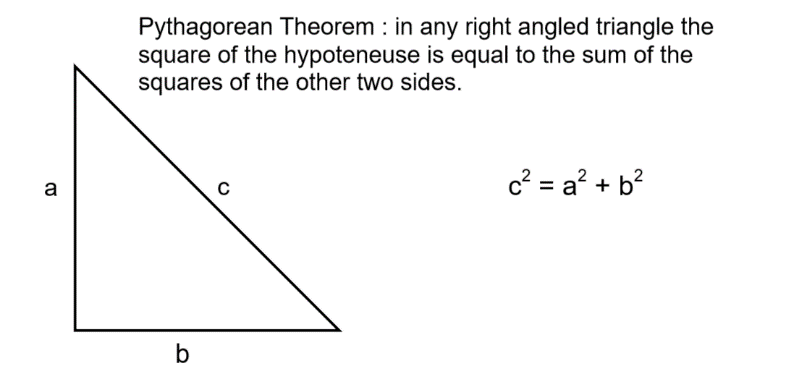 Examples :   Find the missing side in eachAnswers: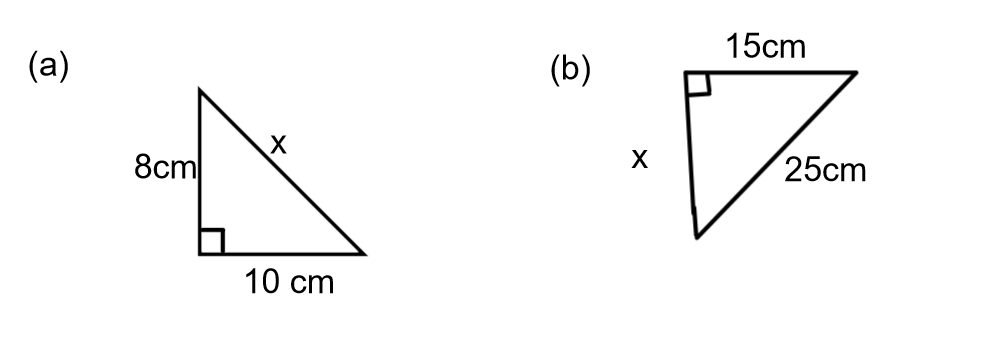 a2 + b2 = c282 + 102 = x264 + 100 =x2164 = x2√164 = √x212.8 = xc2 – a2 = b2252- 152 = x2625-225 = x2400 = x2√400 = √x220 = xTrigonometric ratios ( sine, cosine and tangent) can be used to find the angles in a right triangle if you know 2 sides.Part 1: Using the tangent ratio to find angle measures.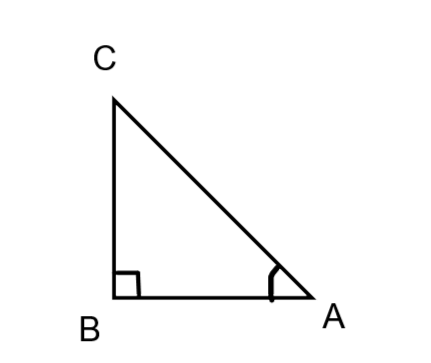 Opposite side  hypotenuse                                                                                             Adjacent side∆ABC is a right triangle. We name the sides of a right triangle in relation to one of its acute angles. We are using <A to start. The side directly across from <A is the opposite side. The side across from the right angle is the hypotenuse. The side that is beside the <A is called the adjacent side.These should always be labelled on the diagram before you start any trigonometry problem.The Tangent RatioIf <A is an acute angle in a right triangle, then                    Tan A = length of the side opposite <A                                   Length of the side adjacent to <AExample:Determine tan D and tan F             D3cm           E                    4cm                   FFirst use < D and label the sides.            D                                      hyp3cm         adj           E                    4cm                   F                          oppTan < D = opposite side                 adjacent side               = 4                  3             = 1.33Now use < F and label the sides            D3cm                                hypopp           E                    4cm                   F	                             AdjTan < F = opposite side                 adjacent side            = 3               4           = 0.75Knowing the tangent ratio will allow us to take the process one step further and find the size of the angles.Before doing any calculations using trigonometric ratios make sure your calculator is in degreesTaking the examples one step further:What is the size of angle D and angle F ?We know tan <D = 1.33To find the angle size use tan-1 button on the calculator. ( On most calculators you would press the shift or or inverse button then tan) < D = tan-1 1.33<D = 53.1°In a similar manner ,        Tan <F = 0.75<F = tan-1 0.75<F = 36.9°You can check using SATT that this is correct (53.1 + 36.9 + 90 = 180)Example 2:Determine the measures of <G and <J to the nearest tenth degree.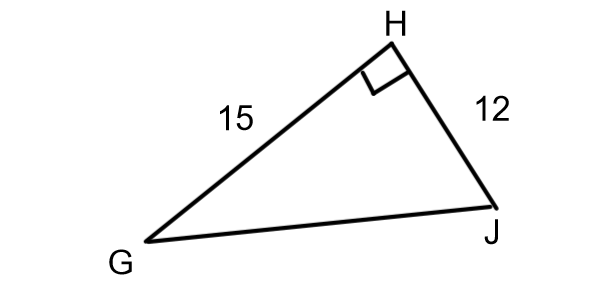 Find <G. Label the sides. Adjacent side                                     opposite side                                                  hypotenuse                 tan < G = opp side                    adj side               = 12                   15               = 0.80<G =tan-1 0.80<G = 38.7°Label sides using <J      Opposite side                                   Adjacent side                                                                        hypotenuse  tan < J = opp side                    adj side             = 15                 12             = 1.25<J = tan-1 1.25<J = 51.3°TRY THIS ONE:Determine the measure of <K and <N to the nearest tenth of a degree.(Answers: <K = 34.7° and <N =55.3°)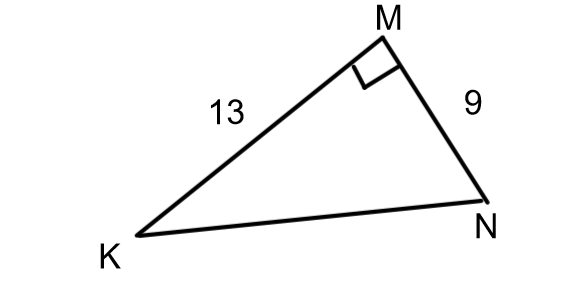 Example 3:A road rises 12ft in altitude for every 100ft of horizontal distance. What is the angle of inclination of the road?Answer:First draw the diagram and label the sides (O,A and H) 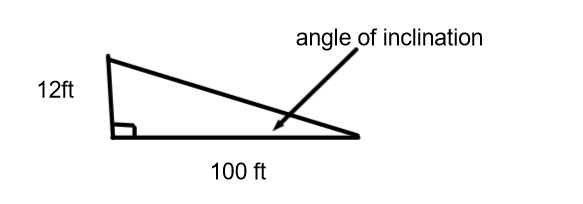 Opposite side                                                            Adjacent sideWe know the opposite side and the adjacent side so the tangent ratio can be used. The symbol Ꝋ (theta) is often used to denote an unknown angle, in the same way as we use x to denote an unknown side.Setting up the ratio                      Tan Ꝋ = opp                                     Adj                    Tan Ꝋ = 12                                  100                    Tan Ꝋ = 0.12                    Ꝋ = tan-1 0.12                    Ꝋ = 6.8°The angle of inclination of the road is 6.8°.Example 4:A 12 ft ladder leans against the side of a building with the base 5ft from the wall.What angle, to the nearest degree, does the ladder make with the ground?Answer:First draw and label a diagram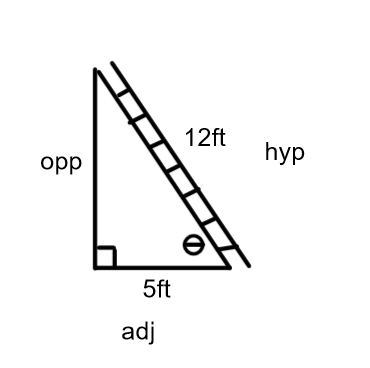 In this example the adjacent side and the hypotenuse are known. To use the tangent ratio the opposite side needs to be knownWe can find the opposite side using the Pythagorean Theorem.        a2 = c2 – b2            a2 = 122 – 52           a2 = 144 -25        a2 = 119        a =√ 119        a = 10.9Next use the tangent ratio.Tan Ꝋ = 10.9                5Tan Ꝋ = 2.18Ꝋ = tan-12.18Ꝋ = 65°The ladder makes a 65° angle with the ground.Practice Questions:From Foundations & Pre-Calculus Mathematics 10 (orange book from last term) do p.75-77#3 to 5,8, 10,11, 13 to 18.This link for this book can be found on my teacher page.Part 2: Using Sine and Cosine ratios to find unknown angles in a right triangle.In example 4 from the previous section, we knew the adjacent side and the hypotenuse .  We use the Pythagorean Theorem to find the opposite side so we could use the tangent ratio to find the angle.This step would not be necessary if we knew the other two primary trigonometric ratios. Sine of an angle = length of the opposite side to the angle                                length of the hypotenuse           Cosine of an angle = length of the adjacent side                                                length of the hypotenuseExample 1: 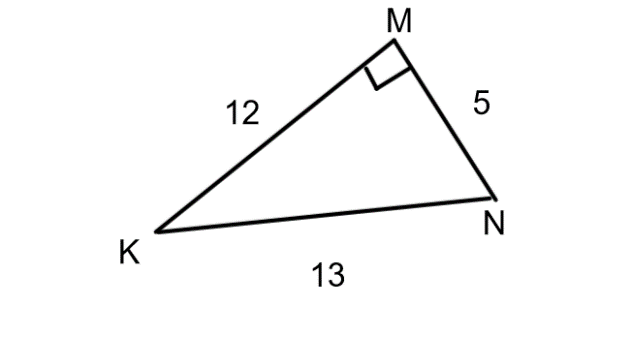 Determine the sine of <K and the cosine of <K to the nearest thousandth.What is the measure of <K?Step 1 is to label the sides   Adjacent           opposite                                                HypotenuseSin < K = opposite side                                                cos <K = adjacent side                Hypotenuse                                                                   hypotenuseSin <K =                                                                       cos <K =           = 0.385                                                                           =0.923(B) To find the size of the angle when we know the ratio w could use either sine-1 or cosine-1 .      <K = sin-10.385                                    or                 <K = cos-1 0.923<K = 22.6°                                      or                            <K = 22.6°They should be equal because we are using the same angle , just different ratios.Example 2:Find the measure of < N.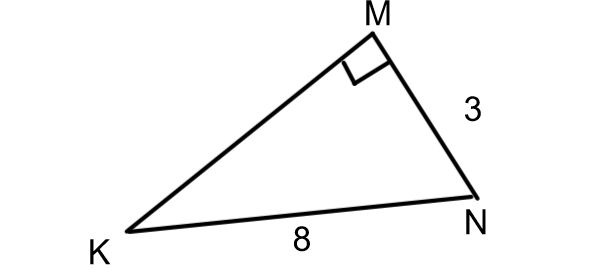 AnswerLabel the sides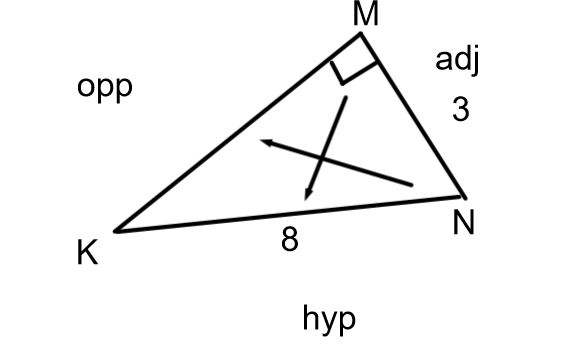 Take note of what 2 sides have numbers on them. In this case the adjacent and hypotenuse are both known. The trigonometric ratio with adjacent and hypotenuse in it is cosine, This is the ratio we should useSet up the ratioCos <N =             =          = 0.375<N = cos-1 0.375<N = 68°Example 3:Find <C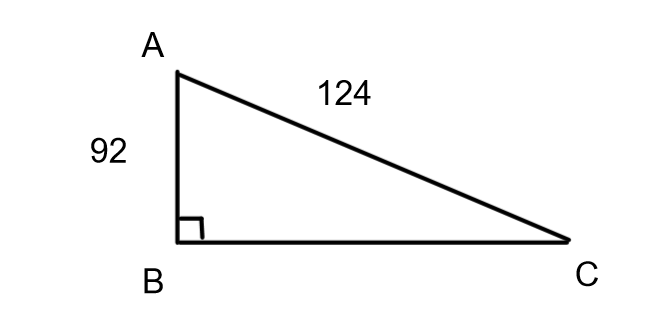 Label the diagram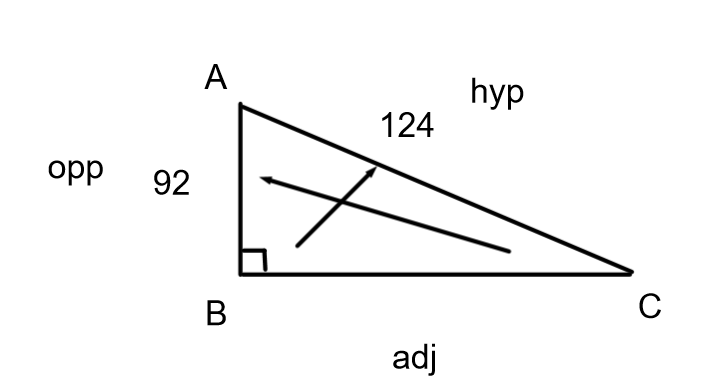 This time the opposite side and the hypotenuse are known so sine will be used.Sin <C = Sin<C =  Sin <C = 0.7419<C = sin-1 0.7419<C = 48°TRY THESE: Find <KFind <A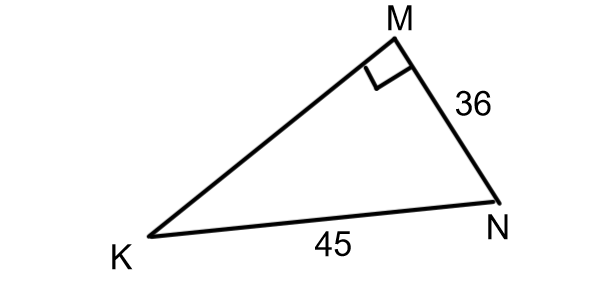 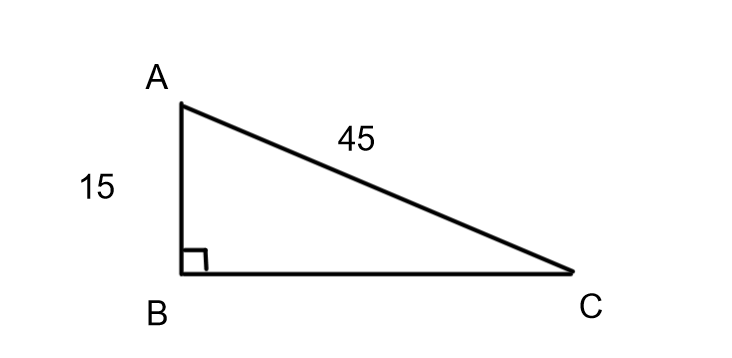 (Answers (1) <K =  53.1°                (2) <A = 70.5°)Example 4:A water bomber is flying at an altitude of 6000ft. The plane’s radar shows that it is 9200ft from the target site. What is the angle of elevation of the plane measured from the target site, to the nearest degree?(NOTE: Angle of elevation of an object above the horizontal is the angle between the horizontal and the line of sight from the observer)Draw a diagram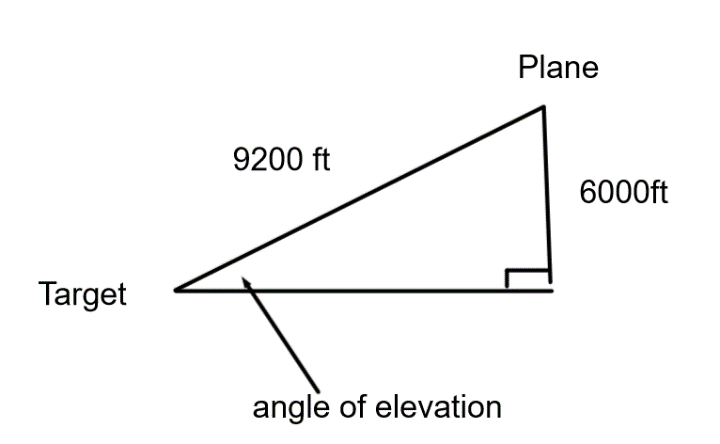 Label the diagram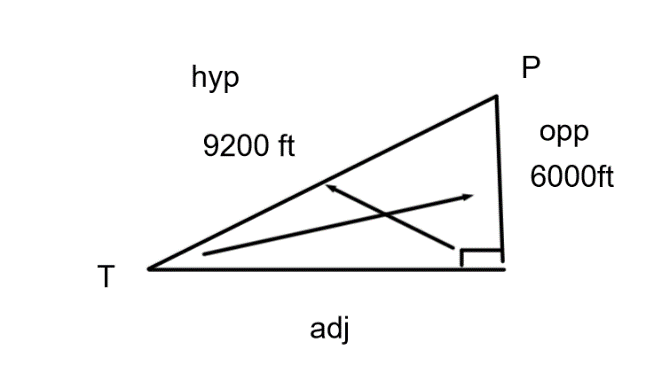 The angle of elevation is at <T. The opposite side from T and the hypotenuse are know so we will use sine to find <TSin <T = Sin <T =Sin <T = 0.6522<T = sin-1 0.6522<T = 41°The angle of elevation of the plane as measured from the target is 41°. Practice Questions:From Foundations & Pre-Calculus Mathematics 10 (orange book from last term) do p.95-96#4 to 14.This link for this book can be found on my teacher page.